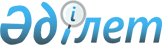 Об утверждении государственного образовательного заказа на дошкольное воспитание и обучение, размера подушевого финансирования и родительской платы на 2017 год
					
			Утративший силу
			
			
		
					Постановление акимата Аккольского района Акмолинской области от 20 февраля 2017 года № А-2/43. Зарегистрировано Департаментом юстиции Акмолинской области 27 марта 2017 года № 5850. Утратило силу постановлением акимата Аккольского района Акмолинской области от 1 ноября 2017 года № А-11/304
      Сноска. Утратило силу постановлением акимата Аккольского района Акмолинской области от 01.11.2017 № А-11/304 (вводится в действие со дня официального опубликования).

      Примчание РЦПИ.

      В тексте документа сохранена пунктуация и орфография оригинала.
      В соответствии с подпунктом 8-1) пункта 4 статьи 6 Закона Республики Казахстан от 27 июля 2007 года "Об образовании", акимат Аккольского района ПОСТАНОВЛЯЕТ:
      1. Утвердить прилагаемый государственный образовательный заказ на дошкольное воспитание и обучение, размер подушевого финансирования и родительской платы на 2017 год.
      2. Контроль за исполнением настоящего постановления возложить на заместителя акима Аккольского района Абулхаирову Г.Е.
      3. Настоящее постановление вступает в силу со дня государственной регистрации в Департаменте юстиции Акмолинской области и вводится в действие со дня официального опубликования и распространяется на правоотношения, возникшие с 1 января 2017 года. Государственный образовательный заказ на дошкольное воспитание и обучение, размер подушевого финансирования и родительской платы на 2017 год
      Сноска. Приложение - в редакции постановления акимата Аккольского района Акмолинской области от 28.04.2017 № А-4/108 (вводится в действие со дня официального опубликования).
					© 2012. РГП на ПХВ «Институт законодательства и правовой информации Республики Казахстан» Министерства юстиции Республики Казахстан
				
      И.о. акима района

В.Елисеев
Утвержден
постановлением акимата
Аккольского района
от "20" февраля 2017 года
№ А-2/43
№
Наименование организаций дошкольного воспитания и обучения
Количество воспитанников организаций дошкольного воспитания и обучения
Размер подушевого финансирования дошкольных организаций в месяц (тенге)
Средняя стоимость расходов на одного воспитанника в месяц (тенге)
Размер родительской платы в дошкольных организациях образования в месяц (тенге)
1
Мини-центр при государственном учреждении "Кенесская средняя школа"
40
13820
13820
6000
2
Мини-центр при государственном учреждении "Орнекская средняя школа"
15
14651
14651
6000
3
Мини-центр при государственном учреждении "Красноборская основная школа"
15
16760
16760
6000
4
Мини-центр при государственном учреждении "Урюпинская средняя школа"
15
16033
16033
6000
5
Мини-центр при государственном учреждении "Одесская средняя школа"
12
19826
19826
6000
6
Мини-центр при государственном учреждении "Амангельдинская основная школа"
12
17061
17061
6000
7
Мини-центр при государственном учреждении "Барапская основная школа"
24
12593
12593
0
8
Мини-центр при государственном учреждении "Средняя школа имени Айтпая Кусаинова"
10
12405
12405
0
9
Мини-центр при государственном учреждении "Основная школа имени Мичурина"
12
6665
6665
0
10
Мини-центр при государственном учреждении "Мало-Александровская основная школа"
12
9222
9222
0
11
Мини-центр при государственном учреждении "Минская средняя школа"
25
5894
5894
0
12
Государственное коммунальное казенное предприятие "Детский сад "Арайлым"
140
26770
26770
8820
13
Государственное коммунальное казенное предприятие "Детский сад "Акбота"
115
30435
30435
8820
14
Государственное коммунальное казенное предприятие "Детский сад № 1"
170
19582
19582
8820
15
Государственное коммунальное казенное предприятие "Детский сад № 2"
140
21304
21304
8820
16
Государственное коммунальное казенное предприятие "Детский сад № 3"
140
22842
22842
8820
17
Частный детский сад, индивидуальный предприниматель "Когут В.В"
20
27016
27016
15000